MINISTERSTVO ŠKOLSTVA, VEDY, VÝSKUMU A ŠPORTU SLOVENSKEJ REPUBLIKY    ŠTÁTNY INŠTITÚT ODBORNÉHO VZDELÁVANIA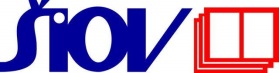 rámcové uČebné plánypreskupinu študijných a učebných odborov 24 Strojárstvo Názov:	Rámcové učebné plány pre skupinu študijných a učebných odborov skupiny odborov 24 StrojárstvoVydalo:	Ministerstvo školstva, vedy, výskumu a športu Slovenskej republikyRiešitelia:	Ing. Viera ŽatkovičováŠtátny inštitút odborného vzdelávania Ing. Ľudovít IvánSOŠ  Ing. .............................SOŠ Ing. ................................SOŠ Ing. ...............................SOŠ Ing. ..............................SOŠ Ing. .............................SOŠ © Štátny inštitút odborného vzdelávaniaObsah2.	RÁMCOVÉ UČEBNÉ PLÁNY PRE 3-ROČNÉ UČEBNÉ ODBORY...............112.1	Rámcový učebný plán pre 3-ročný učebný odbor 2432 H puškár...................112.2	Poznámky k rámcovému učebnému plánu pre 3-ročný učebný odbor            2432 puškár....................................................................................................122.3	Rámcový učebný plán pre 3- ročný učebný odbor 2432 H puškár  s             vyučovacím jazykom národnostných menšín.................................................142.4	Poznámky k rámcovému učebnému plánu pre            3- ročný učebný odbor 2432 H puškár  s vyučovacím jazykom            národnostných menšín...................................................................................14Rámcové UČEBNé PLÁNy pre 3-ročné učebné odboryRámcový učebný plán pre 3-ročný učebný odbor 2432 H puškár Poznámky k rámcovému učebnému plánu pre 3-ročný učebný odbor 2432 H puškár Výučba slovenského jazyka a literatúry sa v učebných odboroch realizuje s dotáciou minimálne v rozsahu 1,5 vyučovacích hodín v 1. ročníku, minimálne v rozsahu 1 vyučovacej hodiny v 2. a 3. ročníku.Vyučuje sa jeden  z cudzích jazykov: jazyk anglický, nemecký, francúzsky, ruský,  španielsky, taliansky. Výučba cudzieho jazyka sa v učebných odboroch  realizuje minimálne v rozsahu 3 týždenných vyučovacích hodín v 1., 2. ročníku a 2 týždenných vyučovacích hodín v 3. ročníku. Trieda sa delí na každej hodine na skupiny pri minimálnom počte 24 žiakov. Súčasťou vzdelávacej oblasti „Človek a hodnoty“ sú predmety  náboženská výchova v alternatíve s etickou výchovou. Predmety etická výchova/ náboženská výchova sa vyučujú podľa záujmu žiakov  v skupinách najviac 20 žiakov. Súčasťou vzdelávacej oblasti „Človek a príroda“ sú predmety fyzika, chémia biológia, ktoré sa vyberajú a vyučujú podľa ich účelu v odbore štúdia.  Súčasťou vzdelávacej oblasti „Matematika a práca s informáciami“ sú predmety matematika a informatika. Predmet informatika sa vyučuje povinne, ak škola nemá odborný predmet zameraný na aplikovanú informatiku.Trieda sa delí na skupiny, maximálny počet žiakov v skupine je 15.  (infor., PC)Súčasťou výchovy a vzdelávania žiakov je kurz na ochranu života a zdravia a môže sa organizovať aj kurz pohybových aktivít v prírode. Kurz na ochranu života a zdravia má samostatné tematické celky s týmto obsahom: riešenie mimoriadnych udalostí – civilná ochrana, zdravotná príprava, pobyt a pohyb v prírode, záujmové technické činnosti a športy. Organizuje sa v treťom ročníku štúdia a trvá tri dni po šesť hodín. Kurz pohybových aktivít v prírode sa koná v rozsahu piatich vyučovacích dní, najmenej však v rozsahu 15 vyučovacích hodín. Organizuje sa v 1. ročníku štúdia (so zameraním na zimné športy) a v 2. ročníku štúdia (so zameraním na letné športy). Účelové cvičenia sú súčasťou prierezovej témy Ochrana života a zdravia. Uskutočňujú sa v 1. a v 2. ročníku vo vyučovacom čase v rozsahu 6 hodín v každom polroku školského roka raz.Disponibilné hodiny sú spoločné pre všeobecné a odborné vzdelávanie, škola ich použije pri dopracovaní školského vzdelávacieho programu. Možno ich využiť na posilnenie hodinovej dotácie základného učiva (povinných predmetov) alebo na zaradenie ďalšieho rozširujúceho učiva (voliteľných predmetov) v učebnom pláne. O ich využití rozhoduje vedenie školy na základe vlastnej koncepcie výchovy a vzdelávania podľa návrhu predmetových komisií a po prerokovaní v pedagogickej rade. Trieda sa delí na skupiny ak je možnosť zriadiť skupinu najmenej 8 žiakov alebo max. 15 žiakov. Ak sa vyučovacia hodina poskytuje formou praktických cvičení, trieda sa delí na skupiny s minimálnym počtom 8 a max. 15 žiakov v skupine.  Stredné odborné školy pre žiakov so zdravotným znevýhodnením plnia rovnaké ciele ako stredné odborné školy pre intaktných žiakov. Všeobecné ciele vzdelávania v jednotlivých vzdelávacích oblastiach a kompetencie sa prispôsobujú individuálnym osobitostiam žiakov so zdravotným znevýhodnením v takom rozsahu, aby jeho konečné výsledky zodpovedali profilu absolventa. Špecifiká výchovy a vzdelávania žiakov so zdravotným znevýhodnením (dĺžka, formy výchovy a vzdelávania, podmienky prijímania, organizačné podmienky na výchovu a vzdelávanie, personálne, materiálno-technické a priestorové zabezpečenie, ap.) stanovujú vzdelávacie programy vypracované podľa druhu zdravotného znevýhodnenia. Počet týždenných vyučovacích hodín v školských vzdelávacích programoch je  minimálne 33 hodín a maximálne 35 hodín, za celé štúdium minimálne 99 hodín, maximálne 105 hodín. Výučba v učebných odboroch sa realizuje v  1. a 2. ročníku v rozsahu 33 týždňov, v 3. ročníku v rozsahu 30 týždňov (do celkového počtu hodín za štúdium sa počíta priemer 32 týždňov, spresnenie  počtu hodín za štúdium bude predmetom školských učebných plánov). Časová rezerva sa využije na opakovanie a doplnenie učiva, na  kurz na ochranu života a zdravia a kurzy pohybových aktivít v prírode ap. a v poslednom ročníku na absolvovanie  záverečnej skúšky.Na cirkevných školách je povinnou súčasťou vzdelávacej oblasti „Človek a hodnoty“ predmet náboženstvo (podľa konfesie zriaďovateľa). Predmet etická výchova môže škola vyučovať v rámci voliteľných predmetov. Súčasťou vzdelávacej oblasti „Človek a spoločnosť“ je predmet občianska náuka.Praktické vyučovanie sa realizuje formou odborného výcviku podľa všeobecne záväzných právnych predpisov. Pre kvalitné zabezpečenie vzdelávania je potrebné vytvárať podmienky pre osvojovanie požadovaných praktických zručností a činností. Na odbornom výcviku sa žiaci delia do skupín, najmä s ohľadom na bezpečnosť a ochranu zdravia pri práci a na hygienické požiadavky podľa všeobecne záväzných právnych predpisov. Počet žiakov na jedného majstra odbornej výchovy sa riadi všeobecne záväznými právnymi predpismi. Ak sa vyučovanie odboru vzdelávania 2432 H puškár realizuje v danej škole a triede v systéme duálneho vzdelávania (ďalej len SDV), organizuje sa podľa vzorových učebných plánov a vzorových učebných osnov, pričom  musí byť pre všeobecné vzdelávanie aj odborné vzdelávanie dodržaná rovnaká skladba predmetov ako je uvedená v RUP.Tento učebný odbor sa nemôže vyučovať aj formou skráteného štúdia.Rámcový učebný plán pre 3- ročný učebný odbor 2432 H puškár  s vyučovacím jazykom národnostných menšínPoznámky k rámcovému učebnému plánu pre 3- ročný učebný odbor 2432 H puškár  s vyučovacím jazykom národnostných menšínVýučba slovenského jazyka a slovenskej literatúry sa v učebných odboroch realizuje s dotáciou minimálne v rozsahu 1,5 vyučovacích hodín v 1. ročníku, minimálne v rozsahu 1 vyučovacej hodiny v 2. a 3. ročníku.Vyučuje sa jeden  z cudzích jazykov: jazyk anglický, nemecký, francúzsky, ruský,  španielsky, taliansky. Výučba cudzieho jazyka sa v učebných odboroch  realizuje minimálne v rozsahu 3 týždenných vyučovacích hodín v 1., 2. ročníku a 2 týždenných vyučovacích hodín v 3. ročníku. Trieda sa delí na každej hodine na skupiny pri minimálnom počte 24 žiakov. Súčasťou vzdelávacej oblasti „Človek a hodnoty“ sú predmety  náboženská výchova v alternatíve s etickou výchovou. Predmety etická výchova/ náboženská výchova sa vyučujú podľa záujmu žiakov  v skupinách najviac 20 žiakov. Súčasťou vzdelávacej oblasti „Človek a príroda“ sú predmety fyzika, chémia biológia, ktoré sa vyberajú a vyučujú podľa ich účelu v odbore štúdia.  Súčasťou vzdelávacej oblasti „Matematika a práca s informáciami“ sú predmety matematika a informatika. Predmet informatika sa vyučuje povinne, ak škola nemá odborný predmet zameraný na aplikovanú informatiku.Trieda sa delí na skupiny, maximálny počet žiakov v skupine je 15.  (infor.)Súčasťou výchovy a vzdelávania žiakov je kurz na ochranu života a zdravia a môže sa organizovať aj kurz pohybových aktivít v prírode. Kurz na ochranu života a zdravia má samostatné tematické celky s týmto obsahom: riešenie mimoriadnych udalostí – civilná ochrana, zdravotná príprava, pobyt a pohyb v prírode, záujmové technické činnosti a športy. Organizuje sa v treťom ročníku štúdia a trvá tri dni po šesť hodín. Kurz pohybových aktivít v prírode sa koná v rozsahu piatich vyučovacích dní, najmenej však v rozsahu 15 vyučovacích hodín. Organizuje sa v 1. ročníku štúdia (so zameraním na zimné športy) a v 2. ročníku štúdia (so zameraním na letné športy). Účelové cvičenia sú súčasťou prierezovej témy Ochrana života a zdravia. Uskutočňujú sa v 1. a v 2. ročníku vo vyučovacom čase v rozsahu 6 hodín v každom polroku školského roka raz.Trieda sa delí na skupiny ak je možnosť zriadiť skupinu najmenej 8 žiakov.  alebo max. 15 žiakov. Ak sa vyučovacia hodina poskytuje formou praktických cvičení, trieda sa delí na skupiny s minimálnym počtom 8 a max. 15 žiakov v skupine.  Stredné odborné školy pre žiakov so zdravotným znevýhodnením plnia rovnaké ciele ako stredné odborné školy pre intaktných žiakov. Všeobecné ciele vzdelávania v jednotlivých vzdelávacích oblastiach a kompetencie sa prispôsobujú individuálnym osobitostiam žiakov so zdravotným znevýhodnením v takom rozsahu, aby jeho konečné výsledky zodpovedali profilu absolventa. Špecifiká výchovy a vzdelávania žiakov so zdravotným znevýhodnením (dĺžka, formy výchovy a vzdelávania, podmienky prijímania, organizačné podmienky na výchovu a vzdelávanie, personálne, materiálno-technické a priestorové zabezpečenie, ap.) stanovujú vzdelávacie programy vypracované podľa druhu zdravotného znevýhodnenia. Počet týždenných vyučovacích hodín v školských vzdelávacích programoch je  minimálne 33 hodín a maximálne 35 hodín, za celé štúdium minimálne 99 hodín, maximálne 105 hodín. Výučba v učebných odboroch sa realizuje v  1. a 2. ročníku v rozsahu 33 týždňov, v 3. ročníku v rozsahu 30 týždňov (do celkového počtu hodín za štúdium sa počíta priemer 32 týždňov, spresnenie  počtu hodín za štúdium bude predmetom školských učebných plánov). Časová rezerva sa využije na opakovanie a doplnenie učiva, na  kurz na ochranu života a zdravia a kurzy pohybových aktivít v prírode ap. a v poslednom ročníku na absolvovanie  záverečnej skúšky.Na cirkevných školách je povinnou súčasťou vzdelávacej oblasti „Človek a hodnoty“ predmet náboženstvo (podľa konfesie zriaďovateľa). Predmet etická výchova môže škola vyučovať v rámci voliteľných predmetov. Súčasťou vzdelávacej oblasti „Človek a spoločnosť“ je predmet občianska náuka.Praktické vyučovanie sa realizuje formou odborného výcviku podľa všeobecne záväzných právnych predpisov. Pre kvalitné zabezpečenie vzdelávania je potrebné vytvárať podmienky pre osvojovanie požadovaných praktických zručností a činností. Na odbornom výcviku sa žiaci delia do skupín, najmä s ohľadom na bezpečnosť a ochranu zdravia pri práci a na hygienické požiadavky podľa všeobecne záväzných právnych predpisov. Počet žiakov na jedného majstra odbornej výchovy sa riadi všeobecne záväznými právnymi predpismi. Ak sa vyučovanie odboru vzdelávania 2432 H puškár realizuje v danej škole a triede v systéme duálneho vzdelávania (ďalej len SDV), organizuje sa podľa vzorových učebných plánov a vzorových učebných osnov, pričom  musí byť pre všeobecné vzdelávanie aj odborné vzdelávanie dodržaná rovnaká skladba predmetov ako je uvedená v RUP.Tento učebný odbor sa nemôže vyučovať aj formou skráteného štúdia.Kategórie a názvy vzdelávacích oblastí a vyučovacích predmetovPočet týždenných vyučovacích hodín za celé štúdiumPočet týždenných vyučovacích hodín za celé štúdiumPočet týždenných vyučovacích hodín za celé štúdiumVšeobecné vzdelávanie25,525,525,5Jazyk a komunikáciaslovenský jazyk a literatúra      a )cudzí jazyk     b), e)12,53,5912,53,5912,53,59Človek a hodnoty etická výchova/náboženská výchova     c)111Človek a spoločnosťobčianska náuka111Človek a príroda   d) fyzika333Matematika a práca s informáciami     d)matematikainformatika  f)211211211Zdravie a pohybtelesná a športová výchova666Odborné vzdelávanie 73,5 73,5 73,5Teoretické vzdelávaniePraktická prípravaSpolu2647,573,5úvod do sveta práce1-1technické kreslenie a), 4-4strojárska technológia3-3strojníctvo3-3technológia6-6strelné zbrane4-4kontrola a meranie súčiastok zbraní1-1výroba pažieb2-2ekonomika2-2odborný výcvik n)-47,547,5Disponibilné hodiny   h)3,53,53,5SPOLU999999Účelové kurzy/učivoKurz pohybových aktivít v prírode   g)Kurz na ochranu života a zdravia     g)Účelové cvičenia        g)druhý cudzí jazyk l)666Záverečná skúška111Kategórie a názvy vzdelávacích oblastí a vyučovacích predmetovPočet týždenných vyučovacích hodín v učebnom odbore za celé štúdiumPočet týždenných vyučovacích hodín v učebnom odbore za celé štúdiumPočet týždenných vyučovacích hodín v učebnom odbore za celé štúdiumVšeobecné vzdelávanie25,525,525,5Jazyk a komunikáciaslovenský jazyk a slovenská literatúra    a)jazyk národností a literatúracudzí jazyk   b) f)12,53,53612,53,53612,53,536Človek a hodnoty etická výchova/náboženská výchova    c)111Človek a spoločnosťobčianska náuka111Človek a príroda    d)fyzika333Matematika a práca s informáciami    e)matematikainformatika    g)211211211Zdravie a pohybtelesná a športová výchova666Odborné vzdelávanie73,573,573,5Teoretické vzdelávaniePraktická prípravaSpolu2647,573,5úvod do sveta práce1-1technické kreslenie a), 4-4strojárska technológia3-3strojníctvo3-3technológia6-6strelné zbrane4-4kontrola a meranie súčiastok zbraní1-1výroba pažieb2-2ekonomika2-2odborný výcvik n)-47,547,5SPOLU999999Účelové kurzy/učivoKurz pohybových aktivít v prírodeKurz na ochranu života a zdraviaÚčelové cvičeniadruhý cudzí jazyk l)666Záverečná skúška111